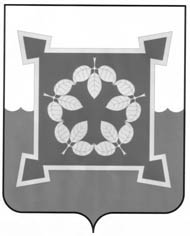 КОНТРОЛЬНО – СЧЁТНЫЙ КОМИТЕТМуниципального образования «Чебаркульский городской округ»Российская Федерация, 456440, город Чебаркуль Челябинской области, ул. Ленина, 13«а».     ИНН 7420009633   ОГРН 1057409510180 e-mail:  ksg@chebarcul.ruЗАКЛЮЧЕНИЕна проект решения Собрания депутатов Чебаркульского городского округа «О бюджете Чебаркульского городского округа на 2021 год и плановый период 2022 и 2023 годов» 24 декабря 2020 года.   		 						1.Общие положения1.1. Оценка проекта решения о бюджете на соответствие нормам бюджетного законодательства          Заключение Контрольно-счетного комитета Чебаркульского городского округа на проект решения Собрания депутатов Чебаркульского городского округа «О бюджете Чебаркульского городского округа на 2021 год и плановый период 2022 и 2023 годов»  (далее - Проект бюджета) подготовлено с учетом требований Бюджетного кодекса Российской Федерации (далее - БК РФ), положений Федерального закона от 07.02.2011 № 6-ФЗ "Об общих принципах организации и деятельности контрольно-счетных органов субъектов Российской Федерации и муниципальных образований", п.7 раздела 2 Плана работы КСК ЧГО на 2020 год, Положения «О Контрольно-счетном комитете муниципального образования «Чебаркульский городской округ», утвержденного решением Собрания депутатов  Чебаркульского городского округа от 01.03.2016 г. №87, СФК №112 «Правила проведения экспертизы проекта решения о бюджете на очередной финансовый год и плановый период», Положения о бюджетном процессе в Чебаркульском городском округе, утвержденного решением Собрания депутатов Чебаркульского городского округа  от 06.09.2016 г. № 184 (далее - Положение о бюджетном процессе) и иными нормативными правовыми актами Российской Федерации, органов местного самоуправления  Чебаркульского городского округа.        Целью проведения экспертизы Проекта бюджета является определение достоверности и обоснованности показателей формирования проекта решения Собрания депутатов Чебаркульского городского «О бюджете Чебаркульского городского округа на 2021 год и плановый период 2022 и 2023 годов».        Задачами экспертизы являются:-определение соответствия действующему законодательству Проекта бюджета на 2021 год и плановый период 2022 и 2023 годов (далее-проект бюджета, проект решения о бюджете), а также документов и материалов, представленных одновременно с ним в Собрание депутатов Чебаркульского городского округа;-определение обоснованности, целесообразности и достоверности показателей, содержащихся в Проекте бюджета на 2021 год и плановый период 2022 и 2023 годов, документах и материалах, представляемых одновременно с ним в Собрание депутатов Чебаркульского городского округа;-оценка качества планирования расходов местного бюджета, предусмотренных Проектом бюджета на 2021 год и плановый период 2022 и 2023 годов.       В соответствии со статьей 27 решения Собрания депутатов ЧГО от 06.09.2016 г. №184 «Об утверждении Положения о бюджетном процессе в Чебаркульском городском округе» Глава администрации городского округа вносит на рассмотрение Собрания депутатов проект решения о бюджете на очередной финансовый год и плановый период одновременно с документами и материалами к нему не позднее 15 ноября текущего года.        В нарушении статьи 27 Положения о бюджетном процессе в Чебаркульском городском округе Проект решения о бюджете администрацией Чебаркульского городского округа внесен в Собрание депутатов ЧГО 14 декабря 2020г.        В соответствии с статьей 28 Положения о бюджетном процессе в ЧГО, постоянно действующая комиссия Собрания депутатов по бюджетно-финансовой и экономической политике, подготовило заключение о соответствии предоставленных документов и материалов требованиям Положения о бюджетном процессе.        Для подготовки экспертного заключения Проект бюджета поступил в Контрольно-счетный комитет ЧГО 15 декабря 2020 года (вход. № 97 от 15.12.2020г.).        Решением Собрания депутатов Чебаркульского городского округа от 08.12.2020г. №32 утверждено Положение о бюджетном процессе в Чебаркульском городском округе, которое вступает в силу с 1 января 2021 года.          Основой для формирования бюджета Чебаркульского городского округа на 2021-2023г.г. и подготовки текстовой части проекта решения о бюджете должно быть Положение о бюджетном процессе в Чебаркульском городском округе, утвержденное решением Собрания депутатов Чебаркульского городского округа от 06.09.2016г. № 184.        Фактически проект решения о бюджете подготовлен в соответствии со ст.169 БК РФ и Положением о бюджетном процессе в Чебаркульском городском округе, утвержденным решением Собрания депутатов Чебаркульского городского округа от 08.12.2020г. №32.       В проекте решения о бюджете представлены основные характеристики бюджета, установленные статьей 184.1 БК РФ и Положением о бюджетном процессе в Чебаркульском городском округе. При этом необходимо отметить, что имеются технические ошибки в текстовой части проекта решения о бюджете (не указано слово «объем» дефицита (профицита), нет оснований для утверждения приложения № 12 «Перечень главных распорядителей бюджетных средств и подведомственных учреждений»). В тоже время не утверждены доходы бюджета Чебаркульского городского округа на 2021г. и на 2022-2023 гг. по кодам бюджетной классификации РФ.            К проекту решения о бюджете представлены все документы и материалы в соответствии со статьей 184.2 БК РФ и Положением о бюджетном процессе в Чебаркульском городском округе.  Пояснительная записка к проекту бюджета представлена за подписью руководителя Финансового управления администрации ЧГО. Основные направления бюджетной и налоговой политики Чебаркульского городского округа на 2021-2023 годы утверждены постановлением администрации Чебаркульского городского округа от 11.12.2020г. № 702.        В соответствии с требованиями пункта 4 статьи 169 БК РФ проекта бюджета составлен на три года - очередной 2021 финансовый год, плановый период (2022-2023 годы).        Кроме того, для более полной и объективной оценки представленного Проекта решения о бюджете использованы результаты контрольных и экспертно-аналитических мероприятий, проведенных Контрольно-счетным комитетом ЧГО в 2020 году.1.2. Параметры прогноза исходных макроэкономических показателей для составления проекта бюджета        Согласно статье 37 Бюджетного кодекса Российской Федерации принцип достоверности бюджета означает надёжность показателей прогноза социально-экономического развития соответствующей территории и реалистичность расчёта доходов и расходов бюджета.      В соответствии с пунктом 1 статьи 169 Бюджетного кодекса Российской Федерации, статьи 22 Положения о бюджетном процессе в Чебаркульском городском округе проект бюджета составляется на основе прогноза социально-экономического развития в целях финансового обеспечения расходных обязательств.       Из смысла вышеизложенных норм следует, что показатели прогноза социально-экономического развития городского округа и показатели проекта бюджета городского округа должны быть согласованы.          Постановлением администрации ЧГО от 25.12.2015 г. № 1311 утвержден Порядок разработки и корректировки прогноза социально-экономического развития Чебаркульского городского округа на среднесрочный период (с учетом изменений согласно постановлению от 31.10.2016 г. №882 (далее – Порядок разработки прогноза). В наименовании данного Порядка разработки прогноза содержится техническая ошибка в части наименование субъекта (Челябинской области вместо Чебаркульского городского округа), требующая внесения изменений.        В соответствии с пунктом 3 статьи 173 Бюджетного кодекса Российской Федерации прогноз социально-экономического развития муниципального образования одобряется местной администрацией одновременно с принятием решения о внесении проекта бюджета в представительный орган.        В Чебаркульском городском округе постановлением администрации ЧГО от 19.11.2020 г. №649 (с учетом изменений, согласно постановлению администрации ЧГО 10.12.2020 г. №695) утвержден Среднесрочный прогноз социально-экономического развития Чебаркульского городского округа до 2024 года (далее именуется – прогноз). При этом не отменены прогноз социально-экономического развития Чебаркульского городского округа до 2024 года, утвержденный ранее   постановлениями администрации ЧГО от 29.10.2018 № 709 и от 29.10.2019 г. №595. Показатели прогноза на среднесрочный период до 2024 года, утвержденные постановлением администрации ЧГО от 29.10.2019 г. № 595, от 29.10.2018 № 709, отменены в ходе подготовки данного заключения постановлением администрации Чебаркульского городского округа от 17.12.2020 г. №727.         Форма прогноза и формат пояснительной записки установлен Министерством экономического развития РФ, согласно письму от 14.10.2020 г. №03-6051, с учетом дополнительных показателей.          В ходе подготовки заключения установлено:          1)Согласно пункту 2 Порядка разработки и корректировки прогноза социально-экономического развития на среднесрочный период, прогноз - разрабатывается ежегодно на основе прогноза социально-экономического развития Российской Федерации и Челябинской области на среднесрочный период, стратегии социально-экономического развития Чебаркульского городского округа, с учетом основных направлений бюджетной и налоговой политики.	Основные направления бюджетной и налоговой политики Чебаркульского городского округа на 2012-2023 годы утверждены постановлением администрации Чебаркульского городского округа от 11.12.2020 г. №702.        Стратегия социально-экономического развития Чебаркульского городского округа на период до 2035 года, утверждена решением Собрания депутатов от 14.11.2019 г. №825.        2) Прогноз до 2024 года составлен в трех вариантах: 1 вариант-консервативный отражает консервативный сценарий развития и не предполагает кардинального изменения модели экономического роста, основан на предпосылке о менее благоприятной санитарно-эпидемиологической ситуации, затяжном восстановлении экономики и структурном замедлении темпов ее роста в среднесрочной перспективе из-за последствий распространения коронавирусной инфекции;2 вариант- базовый предполагает стабилизацию ситуации в экономике с переходом к незначительному росту в последующие годы; 3 вариант-целевой предполагает умеренный экономический рост за счет повышения инвестиционной активности. Среднесрочный прогноз социально-экономического развития Чебаркульского городского округа на период до 2024 года разработан в условиях ухудшения экономической ситуации в результате распространения новой коронавирусной инфекции. При разработке Прогноза предусмотрены факторы, влияющие на потенциал экономического роста, связанные с введением ограничительных мероприятий и их неполным снятием, а также с изменением потребительского поведения. Санитарно-эпидемиологическая обстановка определяет скорость восстановления экономики. Санитарно-эпидемиологические ограничения снимаются постепенно в зависимости от эпидемиологической ситуации и мощностей системы здравоохранения. Часть санитарно-эпидемиологических требований к условиям работы предприятий и организаций будет носить долгосрочный характер. Во всех вариантах прогноза не предполагается "вторая волна" новой коронавирусной инфекции, что является ключевым источником риска для параметров прогноза.Как следует из пояснительной записки к проекту решения о бюджете, в основу формирования основных характеристик местного бюджета легли исходные данные базового варианта прогноза на среднесрочный период.  3) Согласно п.4 статьи 173 Бюджетного кодекса прогноз социально-экономического развития на очередной финансовый год и плановый период разрабатывается путем уточнения параметров планового периода и добавлением параметров второго планового периода.	Постановлением администрации ЧГО от 10.12.2020 г. №695 «О внесении изменений в среднесрочный прогноз социально-экономического развития Чебаркульского городского округа до 2024 года», утвержденный постановлением администрации Чебаркульского городского округа от 19.11.2020 г. №649,  раздел 8 «Консолидированный бюджет монопрофильного муниципального образования Российской Федерации» табличной части, строки с 43 по 50 изложены в новой редакции.	Данные, приведенные в показателях прогноза на среднесрочный период по доходам и расходам консолидированного бюджета, совпадает с данными, предоставленными в документах к проекту бюджета на 2021-2023 года.      4) Анализ показателей, предусмотренных для оценки эффективности деятельности органов местного самоуправления в пояснительной записке не отражен. Таблица №1, тыс.руб.        5) Динамика основных макроэкономических показателей, характеризующих социально-экономическое положение округа, согласно Прогнозу социально-экономического развития Чебаркульского городского округа, на 2021 год и плановый период 2022 и 2023 годов, представлена ниже:Таблица №2, тыс.руб.В ходе подготовки заключения отмечено расхождение отчетных данных за 2017, 2018 год по основным макроэкономическим показателям, представленного прогноза  показателям,   указанным по соответствующим годам   в утвержденных ранее прогнозах до 2024 года, что обусловлено корректировкой статистических данных, используемых при разработке прогноза.  Общая оценка социально-экономической ситуации в Чебаркульском городском округе, согласно пояснительной записке к среднесрочному прогнозу:Численность постоянного городского  населения на I января 2020 года составила 41310 человек.В  январе - июне 2020 года в городе зарегистрировано 207 новорожденных, умерших - 274 человека. Естественная убыль населения  составила 67 человека.  Показатель «миграционный прирост населения» за I квартал 2020 года  составил  + 49 человек, за I квартал 2019 года - +259 человек.     Среднемесячная начисленная заработная плата работников крупных и средних организаций Чебаркульского городского округа без учета занятых в организациях малого бизнеса  за I полугодие 2020 года составила 30448,4 рублей и увеличилась по сравнению с аналогичным периодом прошлого года на 3,2 %. В общей численности занятого в экономике Чебаркульского городского округа в I полугодие 2020 года 10,21 тыс. человек составляли штатные  работники крупных и средних организаций (без учета совместителей), что составляет 102,0 % к аналогичному периоду прошлого года. Уровень безработицы в % к  экономически активному  населению в январе – июне текущего года составил 3,8 %,  на конец 2019 года  – 1,35 %.Объем отгруженных товаров собственного производства, выполненных работ и услуг собственными силами по видам экономической деятельности (данные приведены по «чистым» видам деятельности без субъектов малого предпринимательства и организаций, средняя численность работников  которых не превышает 15 человек), за  1 полугодие 2020 года  составил 5877,5 млн.рублей или    67,9 % к аналогичному периоду 2019 года (8657,18 млн. рублей), в том числе «Обрабатывающее производство» – 5565,1 млн. рублей (66,3 %  отношение к аналогичному периоду 2019 года).По итогам I полугодия 2020 года оборот крупных и средних организаций Чебаркульского городского округа составил 9202,3 млн. рублей (78,4 %  отношение к аналогичному периоду 2019 года), оборот розничной торговли (без субъектов малого предпринимательства и организаций, средняя численность работников которых не превышает 15 человек) составил 1664,5 млн. рублей (120 %  отношение к аналогичному периоду 2019 года), оборот общественного питания (без субъектов малого предпринимательства и организаций, средняя численность работников которых не превышает 15 человек) составил 97,5 млн. рублей (увеличение  к аналогичному периоду 2019 года в 2,6 раза).Объем инвестиций в основной капитал (без учета субъектов малого предпринимательства)  в Чебаркульском городском округе за  I полугодие 2020 года составил  104,3 млн. рублей, или 68,4 %  к аналогичному периоду  предыдущего года. По итогам I полугодия 2020 года было введено жилых зданий общей площадью  15176 кв.метров и увеличилось в 4 раза к аналогичному периоду 2019 года. Ввод в действие жилых домов населением в общем объеме жилья составил 16,7 % (2535 кв.метров). Отмечены положительные тенденции социально-экономического развития Чебаркульского городского округа в I полугодии 2020 года по сравнению с соответствующим периодом 2019 года:рост уровня среднемесячной заработной платы – на  3,2 %;увеличение числа замещенных рабочих мест (крупных и средних организациях) – на 2 %;увеличение ввода жилья – в 4 раза;увеличение оборота розничной торговли – на 20 %;увеличение оборота общественного питания – в 2,6 раза.Вместе с тем, за I полугодие 2020 года по сравнению с аналогичным периодом 2019 года произошло: снижение объемов обрабатывающего производства – на 33,7 %;снижение объемов оборота организаций – на 21,6 %;снижение инвестиционной активности – на 31,6%.Общее состояние экономики и социальной сферы оценивается как стабильно-устойчивое. К наиболее значимым позитивным тенденциям социально-экономического развития можно отнести:- стабильно работающее градообразующее предприятие;- положительную динамику миграции населения;К наиболее значимым негативным тенденциям социально-экономического развития моногорода можно отнести:- снижение объемов отгруженных товаров собственного производства, выполненных работ и услуг собственными силами, по видам деятельности, относящимся к промышленному производству;- снижение инвестиционной активности.Одним из приоритетов развития является закрепление положительных тенденций роста качества жизни населения: создание максимально комфортных условий для проживания населения, повышение качества объектов социальной сферы, совершенствование систем образования, социальной защиты и других отраслей социальной сферы, по благоустройству и повышению качества жилищно-коммунальных услуг. Для достижения поставленных целей разрабатываются и планируются к реализации более 30 муниципальных программ, большая часть из которых входят в государственные и областные программы развития в том числе:- в  сфере образования – 2 муниципальные программы «Развитие образования в Чебаркульском городском округе», «Поддержка и развитие дошкольного образования в Чебаркульском городском округе»;- «Развитие культуры в муниципальном образовании Чебаркульский городской округ»»;- «Развитие физической культуры и спорта в муниципальном образовании Чебаркульский городской округ»;- в сфере социальной защиты населения – 4 муниципальные программы  «О социальной поддержке населения муниципального образования Чебаркульский городской округ», «Крепкая семья», «Доступная среда», «Поддержка социально ориентированных некоммерческих организаций Чебаркульского городского округа»;- «Создание условий для развития туризма на территории Чебаркульского городского округа»;- «Управление муниципальными финансами и муниципальным долгом Чебаркульского городского округа», «Развитие муниципальной службы в Чебаркульском городском округе», «Улучшение условий и охраны труда в Чебаркульском городском округе»;- «Развитие малого и среднего предпринимательства в монопрофильном муниципальном образовании Чебаркульский городской округ Челябинской области»;- «Обеспечение доступным и комфортным жильем граждан Российской Федерации в Чебаркульском городском округе»;- «Благоустройство территории Чебаркульского городского округа»;- «Повышение безопасности дорожного движения и создание безопасных условий передвижения пешеходов в Чебаркульском городском округе»; - «Модернизация объектов коммунальной инфраструктуры на территории Чебаркульский городской округ»;- «Повышение энергетической эффективности экономики МО «Чебаркульский городской округ» и сокращение энергетических издержек в бюджетном секторе»;- «Обеспечение выполнения мероприятий в сфере предупреждения возникновения и развития чрезвычайных ситуаций в Чебаркульском городском округе»;- «Формирование современной городской среды Чебаркульского городского округа»;- «Природоохранные мероприятия оздоровления экологической обстановки на территории Чебаркульского городского округа»; - «Профилактика правонарушений на территории Чебаркульского городского округа», «Профилактика безнадзорности и правонарушений несовершеннолетних Чебаркульского городского округа»;- «Молодежь Чебаркуля», «Противодействие незаконному обороту и потреблению наркотиков и их прекурсоров»;- «Развитие информационного общества на территории Чебаркульского городского округа»; - «Профилактика экстремизма на территории Чебаркульского городского округа», «Профилактика терроризма, минимизации и (или) ликвидации последствий проявлений терроризма на территории Чебаркульского городского округа»; - «Эффективное управление муниципальной собственностью Чебаркульского городского округа»;- «Поддержка садоводческих и/или огороднических некоммерческих товариществ, расположенных на территории Чебаркульского городского округа».Ожидаемые результаты основных показателей социально-экономического развития Чебаркульского городского округа по базовому (консервативному) варианту прогноза в 2021 году составят:- объем отгрузки товаров собственного производства – 14707,6 млн. рублей(12154,7 млн. рублей);- оборот розничной торговли по крупным и средним предприятиям – 2651,0 млн. рублей при индексе роста 102,2% (2633,00 млн. рублей при индексе роста 101,4%);- оборот общественного питания по крупным и средним предприятиям – 154,4 млн. рублей, при индексе роста 102,2% (153,4 млн. рублей, при индексе роста 101,4%);- объем инвестиций по крупным и средним предприятиям – 625,8 млн. рублей, при индексе роста цен 107,13%(621,0 млн. рублей, при индексе роста цен 105,9%);- среднемесячная заработная плата – 32019,00 рубля (31947,00 рубля).С целью стабилизации и развития ситуации в моногороде Чебаркуль разработана Стратегии социально-экономического развития Чебаркульского городского округа до 2035 года, которая утверждена решением Собрания депутатов № 825 от 14.11.2019 года. Утвержден Генеральный план Чебаркульского городского округа  со схемой функционального зонирования территории, правила землепользования и застройки, разработан инвестиционный паспорт Чебаркульского городского округа. На официальных сайтах Информационного портала Челябинской области и администрации Чебаркульского городского округа размещена информация о  свободных промышленных площадках и свободных земельных участках. В рамках развития санаторно-курортной сферы разработан проект планировки территории курорта Кисегач в границах, утвержденных постановлением Губернатора Челябинской области от 05.06.2008 г. № 185, с учетом предложений и замечаний участников публичных слушаний, которые  утверждены постановлением администрации Чебаркульского городского округа №392 от 01.06.2017г. Одной из главных целей проекта является увеличение потоков потребителей санаторно-курортных услуг.Правительством Российской Федерации определены приоритетные направления развития страны путем реализации национальных проектов, которые повысят уровень благосостояния и создадут возможности для самореализации граждан, а также обеспечат социально-экономическое развитие страны в целом. На территории Чебаркульского городского округа осуществляется реализация следующих  проектов: 1. Региональные проекты "Современная школа", "Цифровая образовательная среда", "Социальная активность" реализуются в рамках национального проекта "Образование";2. Региональный проект "Формирование комфортной городской среды" - в рамках национального проекта "Жилье и городская среда";3. Региональные проекты "Содействие занятости женщин - создание условий дошкольного образования для детей в возрасте до трех лет",  "Финансовая поддержка семей при рождении детей" - в рамках национального проекта "Демография";4. Региональный проект "Комплексная система обращения с твердыми коммунальными отходами" - в рамках национального проекта "Экология".В целях развития социальной инфраструктуры городского округа разработаны программы, которые  охватывают систему образования и подготовки кадров, культуру и туризм, физическую культуру и спорт, коммунальную инфраструктуру и транспорт: «Комплексное развитие социальной инфраструктуры Чебаркульского городского округа на 2017-2030 годы», «Комплексное развитие систем коммунальной инфраструктуры Чебаркульского городского округа на 2019-2030 годы» и «Комплексное развитие транспортной  инфраструктуры муниципального образования Чебаркульский городской округ на 2019-2030 годы».Основными проблемами, сдерживающие социальное развитие моногорода являются:-естественная убыль населения;- ограниченность территории, что вызывает трудности с размещением новых производств;-недостаток высококвалифицированных кадров;  -обострение конкурентной борьбы в малом бизнесе, подавление позиций местных предпринимателей в сфере торговли, бытового обслуживания и общественного питания крупными федеральными и региональными торговыми сетями;-низкая инвестиционная и инновационная активность местных предприятий;-значительный физический и моральный износ объектов инфраструктуры, ограничение мощностей инфраструктуры для строительства новых производств;-ограниченный статус использования земель;-дефицит финансовых ресурсов.       Прогнозирование основных социально-экономических показателей развития территории оказывает влияние на качество бюджетных проектировок, как доходов бюджета, так и бюджетных расходов, в связи с этим необходимо продолжить работу по улучшению качества прогнозирования социально-экономического развития в целях достижения национальных целей и решения стратегических задач развития Чебаркульского городского округа.1.3. Общая характеристика проекта бюджета Чебаркульского городского округа на 2021 год и плановый период 2022-2023 годов        В основу формирования проекта городского бюджета на 2021 год и плановый период 2022 и 2023 годов положен базовый вариант сценария среднесрочного прогноза социально-экономического развития Чебаркульского городского округа до 2024 года.              Согласно представленному Проекту бюджета: -на 2021 год доходы городского бюджета прогнозируются в объеме – 1 255 431 тыс. руб., расходы – 1 255 431,0 тыс. руб.;-на 2022 год доходы – 1 355 868 тыс. руб., расходы – 1 355 868 тыс. руб.;-на 2023 год доходы – 1 288 135 тыс. руб., расходы – 1 288 135 тыс. руб.       Представленный Проект бюджета на 2021 год плановый период 2022 – 2023 годов сформирован бездефицитным.        Общий объем межбюджетных трансфертов из областного бюджета прогнозируется в 2021 году в объеме 870 759 тыс. руб., в 2022 году – 961 763 тыс. руб., в 2023 году – 872 506 тыс. руб.        Основные характеристики Проекта бюджета 2021 год и плановый период 2022 и 2023 года относительно характеристик бюджета 2020 года, утвержденного решением Собрания депутатов от 23.12.2019 г. №854 «О бюджете Чебаркульского городского округа на 2020 год и плановый период 2021 и 2022 годов» представлены в таблице №3:Таблица №3, тыс.руб. Доходы бюджета Чебаркульского городского округа в 2021 году по сравнению с предыдущим годом, снизятся на 125 624 тыс. руб. или на 9% и составят 1 255 431 тыс. руб. Объем прогнозируемых на 2022-2023 годы поступлений в бюджет– 1 355 868 тыс. руб. и 1 288 135 тыс. руб. соответственно.         Исполнение доходной части бюджета в 2021 году планируется обеспечить на 31% за счет собственных доходов, формируемых налоговыми и неналоговыми платежами и 69% за счет средств безвозмездных поступлений от других бюджетов бюджетной системы РФ, в том числе:          налоговых доходов - в сумме -356 343 тыс. руб. (со снижением к 2020 году на 12 192 тыс. руб. или на 3%);          неналоговых доходов- в сумме -28 329 тыс. руб. (с увеличением к 2020 году на 1 043 тыс. руб. или на 4 %);          безвозмездных поступлений от других бюджетов бюджетной системы РФ (далее - безвозмездные поступления) в сумме 870 759 тыс. руб. Безвозмездные поступления в 2021 году по сравнению с 2020 годом сократятся на 64 475 тыс. руб. или на 7%. Объем прогнозируемых безвозмездных поступлений на 2022-2023 годы составит 961 763 тыс. руб. и 872 506 тыс. руб. соответственно.          Проект бюджета характеризуется сохраняющейся высокой степенью финансовой зависимости от безвозмездных поступлений из других бюджетов бюджетной системы Российской Федерации. Доля межбюджетных трансфертов в бюджете Чебаркульского городского округа составит в 2021 году- 69%, в 2022 году-71%, в 2023 году- 68%.         Расходы бюджета муниципального образования в 2021 году по сравнению с 2020 годом, сократятся на 125 624 тыс. руб. или на 9% и составят 1 255 431 тыс.руб Объем прогнозируемых на 2022-2023 годы бюджетных обязательств изменятся к показателя 2021 года:-в 2022 году увеличатся на 100 437 тыс. руб. или 8 % и составят 1 355 868 тыс.руб.;-в 2023 году увеличатся на 32 704 тыс. руб. или 3 % и составят 1 288 135 тыс.руб.По разделам бюджетной классификации расходов изменения отмечены как в сторону увеличения, так и в сторону уменьшения. Наибольшее увеличение расходов по отношению к 2020 году в процентном выражении установлены по разделу «Национальная экономика» на 36%, уменьшение расходов по разделу «Физическая культура и спорт» -на 29 %.          Основной объем бюджетных обязательств в 2021 году, как и прежде запланирован по разделам «Образование»-49% (в 2020 году- 54%), «Социальная политика»- 23 % (в 2020 году- 19%),«Жилищно- коммунальное хозяйство»-10% (в 2020 году-8%) и «Общегосударственные вопросы» - 7 % (в 2020 году- 6%). Данные о планируемых ассигнованиях по всем разделам классификации расходов представлены в таблице №4:Таблица №4, тыс.руб.        В пояснительной записке не представлена сводная, обобщенная информация о планируемых объемах бюджетных обязательств городского бюджета в 2021 год плановый период 2022-2023 г. по видам расходов. В связи с этим анализ показатели планируемых бюджетных ассигнований, по видам расходов КСК не проводился.    Приоритеты финансирования целей и задач социально-экономического развития Чебаркульского городского округа в 2021-2023 годах отражены, в представленных с проектом решения, Основных направлениях бюджетной и налоговой политики Чебаркульского городского округа на 2021-2023 годы, утвержденных постановлением администрации ЧГО от 11.12.2020 г. №702.         На уровне Российской Федерации, субъекта РФ основным подходом к формированию расходов федерального, областного бюджета определена стратегическая приоритетность расходов: бюджетные ассигнования на реализацию национальных проектов и программ предусмотрены (в приоритетном порядке) с обеспечением их обособления в бюджетной классификации.    В приложениях к проекту бюджета информация о реализации национальных (региональных) проектов на территории Чебаркульского городского округа на 2021 год представлена не полном объеме: не по всем направлениям расходов в рамках национальных проектов определены региональные составляющие. Обобщенная информация о планируемых к реализации национальных проектов на территории Чебаркульского городского округа в пояснительной записке не отражена.           Как и в 2020 году, Проект бюджета на 2021 - 2023 годы сформирован в структуре муниципальных программ. Согласно пояснительной записке к проекту бюджета в Чебаркульском городском округе планируется реализация 31 муниципальной программы (распоряжение администрации ЧГО от 22.09.2020 № 461-р «Об утверждении перечня муниципальных программ Чебаркульского городского округа, предполагаемых к реализации в 2021-2023 годы»).         Расходы бюджета на финансирование муниципальных программ на 2021 год по сравнению с 2020 годом сократятся на 128 830 тыс. руб. или на 10 % и составят 1 197 263 тыс. руб. Объем прогнозируемых на 2022-2023 годы бюджетных обязательств на реализацию муниципальных программ к 2021 году изменится и составит 1 294 384 тыс. руб. и 1 215 159 тыс. руб. соответственно. В общем объеме расходов на 2021 год бюджетные ассигнования на реализацию муниципальных программ составят 95 %.         Проектом Ведомственной структуры расходов бюджета городского округа на 2021 год бюджетные ассигнования установлены 10 ГАБС. На 2021 год в сравнении с текущим финансовым годом наибольшее увеличение бюджетных ассигнований предусмотрено в процентном выражении Собранию депутатов ЧГО на 16 %, а в суммарном выражении - УЖКХ администрации ЧГО на 38 410 тыс.руб.        На 2021 год в сравнении с текущим финансовым годом наибольшее сокращение бюджетных ассигнований предусмотрено в процентном выражении Управлению по физ. культуре и спорту администрации ЧГО на 29%, а в суммарном выражении - Управление образования администрации ЧГО на 145 642 тыс.руб.Данные об увеличении бюджетных ассигнований по ГАБС представлены в таблице №5:Таблица №5, тыс.руб.Непрограммные расходы предусмотрены на 2021 год в сумме 58 169 тыс.руб., на 2022 год-50 959 тыс. руб., на 2023 год-51 116 тыс. руб. В общей структуре расходов объем Резервного фонда Администрации ЧГО на 2021 год и плановый период 2022-2023 года запланирован в сумме 1000 тыс.руб., 1000 тыс.руб., 1000 тыс.руб. соответственно, что не превышает предельного размера, определенного п.3 ст. 81 БК РФ (справочно: Размер резервных фондов исполнительных органов государственной власти (местных администраций) устанавливается законами (решениями) о соответствующих бюджетах и не может превышать 3 процента утвержденного указанными законами (решениями) общего объема расходов).          В пояснительной записке информация о направлении непрограммных расходов представлена недостаточно.     Таким образом, определить обоснованность, целесообразность и достоверность показателей непрограммных расходов, содержащихся в Проекте бюджета на 2021 год и плановый период 2022 и 2023 годов, не представляется возможным.3. ДОХОДЫ 3.1. Оценка формирования доходной части бюджета Чебаркульского городского округа.            В соответствии с пунктом 2 статьи 184.1 БК приложением №1 к проекту бюджета утверждаются нормативы распределения доходов в бюджет Чебаркульского городского округа на 2021 год и на плановый период 2022 и 2023 годов не закрепленные бюджетным кодексом и муниципальными правовыми актами Чебаркульского городского округа.В соответствии со статьями 20,62 и 160.1 БК приложением № 2 к проекту бюджета установлены главные администраторы доходов бюджета Чебаркульского городского округа, закрепляемые за ними виды (подвиды) доходов бюджета городского округа на 2021 год и на плановый период 2022 и 2023 годов в соответствии с пунктом 3 статьи 184.1 БК. В сравнении с приложением № 2 утвержденного бюджета на 2020 год и плановый период 2021 и 2022 годов, изменился Перечень главных администраторов доходов бюджета Чебаркульского городского округа на 2021 год и плановый период 2022 и 2023 годов.Приложение № 10 к проекту бюджета содержит информацию о субвенциях, субсидиях, дотациях и иных межбюджетных трансфертах, переданных из областного бюджета в бюджет Чебаркульского городского округа в 2021 году.Приложение № 11 к проекту бюджета содержит информацию о субвенциях, субсидиях, дотациях и иных межбюджетных трансфертах, переданных из областного бюджета в бюджет Чебаркульского городского округа в плановом периоде на 2022 и 2023 годов.Пояснения по изменению в приложениях №10, №11 и  №2 проекта бюджета в пояснительной записке не представлены.Администрацией Чебаркульского городского округа одновременно с проектом решения о бюджете представлен реестр источников доходов бюджета.Согласно представленному Проекту бюджета, доходная часть бюджета Чебаркульского городского округа сформирована:• на 2021 год в сумме 1 255 431,64 тыс. руб. с уменьшением  по отношению к утвержденным на 2020 год назначениям по доходам на 125 623,36 тыс. руб. или на 10,0 % и с уменьшением  на 24 178,34 тыс. руб. или на 1,9% к ожидаемому исполнению бюджета 2020 года по доходам.  на плановый период: - 2022 года - в сумме 1 355 868,51 тыс. руб., со снижением  по отношению к утвержденным на 2020 год назначениям по доходам на 25 186,49 тыс. руб. или на 1,8% и с увеличением на 76 258,53 тыс. руб. или на 5,9% к ожидаемому исполнению бюджета 2020 года по доходам; - 2023 года - в сумме 1 288 135,31 тыс. руб., со снижением по отношению к утвержденным на 2020 год назначениям по доходам на 92 919,69 тыс. руб. или 6,7% и с  увеличением  на  8 525,33 тыс. руб. или на 0,7% к ожидаемому исполнению бюджета 2020 года по доходам.Структура доходной части бюджета на 2021 год по наиболее значимым источникам поступлений, в сравнении с ожидаемым поступлением 2020 года, представлена в таблице №6:Таблица №6, тыс.руб. В структуре доходной части проекта бюджета на 2021 год отмечено прогнозирование собственных доходов городского бюджета (налоговых и неналоговых) на уровне 30,6%.   Традиционно отмечается преобладание безвозмездных поступлений, доля которых составила 69,4% против 69,9 % к ожидаемому исполнению в 2020 году.По сравнению с первоначальными утвержденными показателями  на 2020 год в Проекте бюджета прогнозируется уменьшение  в 2021 году поступлений от налоговых и неналоговых доходов на 11 148,0 тыс. руб. или на 2,8% и уменьшением к оценке  2020  года на 1 116,0 тыс. руб. или 0,3%.На плановый период 2022 года поступление налоговых и неналоговых доходов запланировано с уменьшением  к уровню первоначальных утвержденных показателям 2020 года на 1 715,0 тыс. руб. или 0,4%, а также с ростом к ожидаемому исполнению в 2020 году на 8 317,0 тыс. руб. или 2,2%.На плановый период 2023 года  поступление налоговых и неналоговых доходов запланировано с увеличением   к уровню первоначальных утвержденных показателям 2020 года на 19 808,0 тыс. руб. или 5,0%, а также с ростом к ожидаемому исполнению в 2020 году на 29 840,0 тыс. руб. или 7,7%.Динамика изменений показателей по налоговым и неналоговым доходам отражена ниже:Таблица №7, тыс.руб.Структура доходной части изменяется:- в сторону увеличения доли налоговых и неналоговых доходов, в первоначально утверждаемом общем объеме доходов городского бюджета: с 30,6 процента – в 2021году,- в сторону уменьшения до 29,1 процентов – в 2022 году;-и сторону увеличения   до 32,3 процентов – в 2023 году, что отражено на диаграмме.В соответствии с Проектом бюджета налоговые доходы в 2021 году составят 356 343,50 тыс. руб. (28,4%) от объема доходов городского бюджета, неналоговые доходы – 28 329,34 тыс. руб. (2,2%), безвозмездные поступления – 870 758,80 тыс. руб. (69,4%).3.1. Налоговые доходы в 2021 году, по сравнению с первоначальными утвержденными показателями предыдущего года, уменьшаются  на 12 191,50 тыс. руб. или на 3,3 % и составят 356 343,50 тыс. руб. Объем прогнозируемых на 2022-2023 годы назначений – 365 653,30 тыс. руб. и 387 213,70 тыс. руб., соответственно. Данные об основных налоговых доходах представлены в таблице № 8:Таблица №8, тыс.руб.Уменьшение налоговых доходов бюджета на 2021 год относительно первоначальных утвержденных показателей 2020 года прогнозируется в основном, за счет планируемого снижения  поступлений по трем доходным источникам: налогам на совокупный доход, налогам на имущество  и  государственной пошлине.Налог на доходы физических лиц-77,3% налоговых доходов бюджета.            Основным налогом, который формирует доходную часть бюджета ЧГО, является налог на доходы физических лиц. Прогноз поступления налога на 2021 год определен в сумме 275 592,90 тыс. руб., на 2022 год- 286 007,60 тыс. руб., на 2023 год-304 752,20 тыс. руб. По налогу на доходы физических лиц проектом бюджета планируется увеличение поступлений в 2021 году на 4 189,20тыс. руб. или на 1,5 % от первоначальных утвержденных показателей предыдущего года. При расчете поступления налога на доходы физических лиц учтены основные показатели среднесрочного прогноза социально-экономического развития Чебаркульского городского округа до 2024 года о прогнозируемом фонде заработной платы по базовому варианту, ориентированному на стабильную ситуации в экономике с переходом к незначительному росту в последующие годы. Прогнозируемый рост фонда оплаты труда (по базовому варианту) на 2021 год составит 104,1%. 	Бюджетным законодательством Российской Федерации предусмотрено зачисление налога на доходы физических лиц в бюджеты городских округов в размере 15%. В части выполнения требования статьи 58 БК РФ о дополнительной передаче в местные бюджеты нормативов отчислений от налога на доходы физических лиц в виде дифференцированных нормативов путем замещения части дотации на выравнивание бюджетной обеспеченности городских округов Чебакульскому городскому округу дополнительно выделено: на 2021 год -11,70332158%, на 2022 год -11,04266632%, на 2023 год -10,99927428%.	Дополнительный норматив отчислений налога на доходы физических лиц в 2021 году по сравнению с 2020 годом увеличится на 0,43642953 пункта.           Согласно оценке исполнения доходной части бюджета, в 2020 году сумма налога составит 256 949,33 тыс. руб. или 94,7% от первоначальных утвержденных показателей предыдущего года. Увеличение прогнозного показателя налога на доходы физических лиц на 2021год к уровню оценки 2020 года составит 7,3%. 	Рост по данному налогу находится в прямой зависимости от роста фонда оплаты труда.Акцизы по подакцизным товарам (продукции), производимым на территории РФ-1,6% налоговых доходов бюджета.          Поступление доходов от уплаты акцизов на 2021 год и плановый период 2022 и 2023 годов рассчитано в сумме 5 669,0 тыс. руб., 5 996,0тыс.руб., 6 092,0 тыс. руб. соответственно. Согласно оценке исполнения доходной части бюджета, в 2020 году сумма налога составит 5 493,00 руб. Рост прогнозного показателя налога на 2021 год к уровню оценки 2020  года составит 176,0 тыс. руб. или 3,2%. Прогноз сделан на основании данных администратора доходов Управления Федерального казначейства по Челябинской области и информации Министерства финансов Челябинской области. 	Для Чебаркульского городского округа дифференцированный норматив в 2020 году-0,0695168%, в 2021-0,06447060% (снижение на 0,00048108 пункта).Налоги на совокупный доход -8,7% налоговых доходов бюджета       Поступление доходов по налогам на совокупный доход на 2021 год и плановый период 2022 и 2023 годов рассчитано в сумме 31 087,50 тыс. руб., 29 050,60 тыс. руб., 30 910,40 тыс. руб. соответственно. Снижение прогнозного показателя налога на 2021 год к уровню оценки 2020 года 30,2%. Расчет прогнозных показателей по налогам на совокупный доход сложился из отчетности администратора доходов Межрайонной ИФНС России №23 по Челябинской области.Поступление по налогу, взимаемому в связи с применением упрощенной системы налогообложения, в местный бюджет прогнозируются на  2021 год -27 540,0 тыс.руб., на 2022 год – 28 120,0 тыс.руб., на 2023 год -29 870,0 тыс.руб. Снижение поступлений в 2021 году обусловлено снижением ставки по отдельным видам деятельности, наиболее пострадавшим от распространения короонавирусной инфекции.           Поступление доходов от единого налога на вмененный доход рассчитаны, исходя из отчетности администратора доходов - Межрайонной ИФНС России №23 по Челябинской области, с учетом собираемости.	Прогнозируемые поступления в местный бюджет по ЕНВД в 2021 году составит 2 720,0 тыс.руб.	Прогнозируемые поступления в местный бюджет по единому сельскохозяйственному налогу составит на 2021 год -10,0 тыс.руб., на 2022 и 2023 год -15,0 тыс.руб. 	Норматив отчислений от данного налога в местный бюджет составляет 100% согласно ст.61.2 БК РФ.Прогнозируемые поступления в местный бюджет по налогу, взимаемого в связи с применением патентной системы налогообложения составит на 2021 год -817,5 тыс.руб., на 2022 год -915,6 тыс.руб.  и 2023 год -1 025,4 тыс.руб, с ростом прогнозных показателей к уровню оценки 2020 года. 	Норматив отчислений от данного налога в местный бюджет составляет 100% согласно ст.61.2 БК РФ.Налоги на имущество-9,8% налоговых доходов бюджета.           По налогам на имущество планируется незначительное уменьшение поступлений на 150,9  тыс. руб. или на 0,4% к первоначальным утвержденным назначениям 2020 года. Информация о поступлении имущественных налогов представлена в таблице №9:Таблица №9, тыс.руб.Согласно оценке исполнения доходной части бюджета, за 2020 год сумма поступления налогов на имущество составит 35 165,00 тыс. руб.; снижение прогнозных показателей к оценке 2020 года на 2021 год составляет  - 0,4 % ,  к плановому  периоду  2022 года также  отмечается увеличение прогнозных показателей на  – 0,4%.  В плановом периоде 2023 года отмечается рост прогнозного показателя к оценке 2020 года на 1,0%.Незначительное снижение имущественных налогов прогнозируется, в основном, за счет снижения прогнозного показателя поступлений земельного налога.                                                                              Снижение прогнозного показателя земельного налога на 2021 года и плановый период 2022-2023 годов  к уровню оценки 2020 года составит – 830,9 тыс.руб или 3,2% ежегодно, что обусловлено снижением налоговой базы для исчисления земельного налога юридических лиц (пересмотр кадастровой стоимости земельных участков) и как результата возврат переплат. Норматив отчислений от данного налога в местный бюджет составляет 100% согласно ст.61.2 БК РФ.Следует также отметить рост прогнозного показателя налога на имущество физических лиц на 2021 год  в размере 680,0 тыс.руб., что обусловлено поэтапным (пять лет) переходом применения порядка определения налоговой базы исходя из кадастровой стоимости объекта.Норматив отчислений от данного налога в местный бюджет составляет 100% согласно ст.61.2 БК РФ.Государственная пошлина составляет-2,6% налоговых доходов бюджета.           Прогноз поступления государственной пошлины на 2021 год тыс. руб. составил -8 980,0 тыс.руб., что ниже ожидаемой оценки поступления 2020 года на 4 424,8 тыс.руб. или 33,0%. Поступление государственной пошлины на  2022 год прогнозируется на уровне 9 310,0 тыс.руб., на 2023 год -9 945,0 тыс.руб.	Прогноз поступления государственной пошлины произведен на основании главы 25.3 «Государственная пошлина» части второй НК РФ, статьи 61.2 БК РФ.             Расчет прогнозируемой суммы государственной пошлины выполнен на основании прогнозных показателей администраторов получателей доходов, а также  динамики фактического поступления за 3 года и ожидаемого поступления пошлины в 2020 году.В целом прогноз доходной части бюджета по налоговым доходам является обоснованным, спланирован на основании данных главных администраторов доходов с учетом изменений законодательства, исходя из установленных нормативов отчислений.3.3. Неналоговые доходы в 2021 году, по сравнению с утвержденными первоначальными показателями предыдущего года, увеличатся  на 1 043,34 тыс. руб. или на 3,8% и составят 28 329,34 тыс. руб. Объем прогнозируемых на 2022-2023 годы назначений – 28 452,21 тыс. руб. и 28 415,61 тыс. руб., соответственно. Данные об основных неналоговых доходах на 2021 год представлены в таблице №10:2021 годТаблица №10, тыс.руб.Увеличение  неналоговых доходов бюджета на 2021 год, относительно первоначальных утвержденных показателей 2020 года прогнозируется, в основном, за счет увеличения  показателей по доходам от:- продажи материальных и нематериальных активов на 1 607,50 тыс. руб. или 124,6%;-платежей при пользовании природными ресурсами на 1 094,35 тыс. руб. или 333,2%;-от оказания платных услуг (работ) и компенсации затрат на 162,65 тыс.руб. или 14,5%. Снижение  поступлений прогнозируется по двум доходным источникам: доходы от использования имущества, находящегося в государственной и муниципальной собственности на 7,3 % и доходов от штрафов, санкций, возмещения ущерба на 33,2 %. 2022годВ плановом периоде 2022 года прогнозируется незначительное увеличение  неналоговых доходов относительно плановых показателей 2021  года на 0,4 %, в основном, за счет показателя по доходам от  платежей при пользовании природными ресурсами, доходов от продажи материальных и нематериальных активов, доходов от оказания платных услуг (работ) и компенсации затрат государства.  Данные по основным источникам неналоговых доходов отражены в таблице №11:Таблица №11, тыс.руб.2023 годВ плановом периоде 2023 года неналоговые доходы прогнозируются в сумме 28 415,61 тыс. руб. практически на уровне 2022 года. Данные по основным источникам неналоговых доходов отражены в таблице №12:Таблица №12, тыс.руб.Основным администратором неналоговых доходов бюджета города является Управление муниципального собственности администрации Чебаркульского городского округа. Новый порядок прогнозирования доходов бюджета администратором, которых является Управление муниципальной собственности, регламентирован Методикой, утвержденной приказом УМС от 04.06.2020 г. №61.Доходы от использования имущества, находящегося в государственной и муниципальной собственности - 74,0% неналоговых доходов бюджета городского округа.В 2021 году, по-прежнему, наибольший удельный вес 74,0% (в 2020 году-80,8%) в структуре неналоговых доходов имеют доходы от использования имущества, находящегося в государственной и муниципальной собственности. В плановом периоде 2022-2023 годов сохранится такая же тенденция. Показатели по данному доходу  на 2021 год,  по сравнению с утвержденными первоначальными показателями предыдущего года, уменьшатся   на 1 601,20 тыс. руб. или на 7,3% и составят 20 951,85 тыс.руб. Отмечается снижение объема прогнозируемых доходов в плановом периоде 2022 года на 2,3 тыс.руб.  Плановый показатель на 2023 года предусмотрен практически на уровне 2022 года.  Более подробный анализ по данному виду доходов проанализировать не представляется возможным из-за скудности информации в текстовой части пояснительной записки и несопоставимости данных.Платежи при пользовании природными ресурсами составляют 5,4 % неналоговых доходов бюджета городского округа.Прогноз поступления доходов по плате за негативное воздействие на окружающую среду на 2021 год и плановый период 2022 и 2023 годов выполнен на основании прогнозных показателей предоставленных Министерством финансов по Челябинской области. Дополнительно с 1 января 2021 года в бюджеты муниципальных районов, городских округов и городского округа с внутригородским делением будут переданы неналоговые доходы от платы за негативное воздействие на окружающую среду в размере 100 % от суммы указанных доходов, зачисляемых в областной бюджет.В 2021 платежи запланированы в размере 1 527,3 тыс.руб. с увеличением к уровню ожидаемых поступлений 2020 года на 427,3 тыс.руб. или 38,8%. В плановом периоде 2022 и 2023 годов поступление платежей запланировано 1 588,5 тыс.руб. и 1 652,0 тыс.руб. соответственно.Доходы от оказания платных услуг (работ) и компенсации затрат государства составляют 4,5% неналоговых доходов бюджета городского округа.      В 2021 году доход запланирован в размере 1 283,55 тыс. руб., с уменьшением к уровню ожидаемых поступлений в 2020 г. на 656,92 тыс. руб. или 33,85%. В плановом периоде 2022 и 2023 годов поступление доходов запланированы на уровне 2021 года -1 284,0 тыс.руб. ежегодно. Согласно текстовой части пояснительной записки основная доля поступлений (более 70%) приходится на доходы, получаемые от Чебаркульского муниципального района за услуги оказываемые МКУ «ЕДДС».	Приложением № 2 к проекту бюджета установлены главные администраторы доходов бюджета Чебаркульского городского округа, закрепляемые за ними виды (подвиды) доходов бюджета городского округа на 2021 год и на плановый период 2022 и 2023 годов в соответствии с пунктом 3 статьи 184.1 БК. Согласно представленному  Реестру источников доходов ЧГО на 2021 год и плановый период 2022 и 2023 годов  прогнозный расчет по данному виду дохода произведен, только Администрацией ЧГО,  Управлением культуры администрации ЧГО.	Доходы от продажи материальных и нематериальных активов (главный администратор дохода является УМС администрации ЧГО) 10,2% неналоговых доходов бюджета городского округаВ 2021 году доход запланирован в размере 2 897,50 тыс. руб., ниже уровня ожидаемых поступлений в 2020 г. на 1 352,5 тыс. руб. или 31,8%. Разъяснения данной ситуации в текстовой части пояснительной записки отсутствуют. В плановом периоде 2022-2023 годах поступления доходов по данному доходному источнику, запланированы практически на уровне  2021 год. Плановые цифры по данному виду доходов запланированы усредненные в соответствии с порядком прогнозирования доходов бюджета администратором, которых является Управление муниципальной собственности, согласно  Методике, утвержденной приказом УМС от 04.06.2020 г. №61 без учета данных прогнозного плана приватизации на 2021 год и плановый период 2022-2023 годов.Прогнозный план приватизации муниципального имущества на очередной финансовый год (2021 год) и плановый период (2022 и 2023 годы) утвержден решением Собрания депутатов от 08.12.2020 г. №39.В период действия плана приватизации ожидается получение доходов от приватизации, в том числе в рамках реализации преимущественного права выкупа арендуемого субъектами малого и среднего предпринимательства имущества:в 2021 в сумме 1 186,3 тыс.руб.;в 2022 году в сумме 4 103,3 тыс.руб.;в 2023 году в сумме 891,0 тыс.руб. Доходы от штрафов, санкции, возмещение ущербов составляют 5,9% неналоговых доходов бюджета городского округа.             В 2020 году они запланированы в размере 1 669,14 тыс. руб., со значительным    уменьшением к уровню ожидаемых поступлений в 2020г. на 1 370,14 тыс. руб. или 45,1 %. В текстовой части пояснительной записки причины значительного уменьшения плановых поступлений  по данному виду отсутствуют.В плановом периоде 2022 и 2023 годов в поступление доходов запланировано на уровне 2021 года.Как и в предыдущие годы, недостаточно  представлена информации в пояснительной записке к проекту бюджета, включающая в себя пояснения к расчетам по статьям классификации доходов в части неналоговых доходов бюджета. Согласно пояснительной записке ФУ администрации прогноз доходов по неналоговым доходам, был рассчитан и сформирован на основании прогнозных показателей, рассчитанных Министерством финансов Челябинской области и прогноза поступлений главных администраторов доходов, составленного в соответствии с разработанной и утвержденной каждым администратором доходов методики прогнозирования поступлений доходов в бюджет Чебаркульского городского. Для формирования бюджета Чебаркульского городского округа на 2021 год и плановый период 2022 и 2023 годов, в соответствии с постановлением Правительства Российской Федерации от 23.06.2016 г. №574 «Об общих требованиях к методике прогнозирования поступлений доходов в бюджеты бюджетной системы Российской федерации» (далее-Общие требования), главные администраторы доходов  бюджета Чебаркульского городского округа должны руководствоваться  методиками прогнозирования  поступлений доходов в бюджет Чебаркульского городского округа,  в соответствии с которыми ими должен быть произведены расчеты прогнозных показателей по администрируемым доходам на 2021 и на плановый период 2022 и 2023годов.В соответствии с Общими требованиями, главными администраторами доходов бюджета методики прогнозирования разрабатываются по каждому виду доходов и содержат как описание показателей, используемых для расчета прогнозного объема поступлений по каждому виду доходов с указанием источника данных для соответствующего показателя, так и характеристику метода расчета прогнозного объема поступлений по каждому виду доходов, а также описание фактического алгоритма расчета прогнозируемого объема поступлений в бюджет Чебаркульского городского округа.КСК ЧГО отмечал необходимость более точного и своевременного прогнозирования показателей, принимаемых при расчете доходов бюджета главными администраторами доходов бюджета, в т.ч.  основными администраторами неналоговых доходов бюджета города –УМС администрации ЧГО. Потенциальным резервом поступлений доходов бюджета являются повышение качества администрирования по всем видам доходов, усиление контроля за правильностью начисления, повышения эффективности администрирования имеющейся задолженности.3.3. Проектом бюджета по группе доходов «Безвозмездные поступления» прогнозируются:на 2021 год - в сумме 870 758,80 тыс. руб. или 69,4% бюджета городского округа.на плановый период:2022 года - в сумме 961 763,00 тыс. руб. или 70,9% городского бюджета.2023года – в сумме 872 506,00 тыс. руб. или 67,7% городского бюджета.Данные о безвозмездных поступлениях в городской бюджет представлены в таблице №13: Таблица №13, тыс.руб.     В 2021 году размер нецелевой финансовой помощи составит 78 208,40 тыс. руб., что на 20 752,4 тыс. руб. выше уровня 2020 г. В плановом периоде нецелевая финансовая помощь прогнозируется в 2022 году в сумме 47 174,40 тыс. руб., в 2023 году- 41 831,40  тыс. руб. ежегодно.	Наибольший удельный вес в структуре безвозмездных поступлений с тенденцией роста прогнозируется на субвенции: на 2021 год -71,4% (621 818,20 тыс.руб.); на 2022 год- 66,1% (635 323,50 тыс.руб.); на 2023 год – 73,8% (643 612,50 тыс.руб.).Вторым по значимости в структуре безвозмездных поступлений с тенденцией к снижению прогнозируется предоставление субсидий:на 2021 год -19,6% (170 732,20 тыс.руб); на 2022год -15,7% (151 265,10 тыс.руб.); на 2023 год -9,9% (87 062,10 тыс.руб.);Третьим по значимости с тенденцией к снижению в 2021-2023 годах прогнозируется предоставление дотации:на 2021 год -9,0% (78 208,40 тыс.руб); на 2022 год -4,9% (47 174,40 тыс.руб.); на 2023 год -4,8% (41 831,40 тыс.руб.).Также следует отметить рост по иным межбюджетным трансфертам в 2022 и незначительным снижением в 2023 годах:на 2021 –0,0 тыс.руб.; на 2022 год - 13,3% (128 000,00 тыс.руб.); на 2023- 11,5% (100 000,00 тыс.руб.).В текстовой части пояснительной записки подробная информация отсутствует.Согласно Приложениям №10 и №11 к проекту бюджета на 2021 год и плановый период 2022-2023 годов дотация ЧГО предоставляется на выравнивание бюджетной обеспеченности городского округа. Анализ структуры безвозмездных поступлений в городской бюджет за период 2019 -2023 годов представлены в таблице №14:Таблица №14, тыс.руб.4.Расходы4.1. Ведение реестра расходных обязательств Чебаркульского городского округа         В соответствии со статьей 87 БК РФ органы государственной власти и органы местного самоуправления обязаны вести реестры расходных обязательств.        Под реестром расходных обязательств понимается используемый при составлении проекта бюджета свод (перечень) законов, нормативных правовых актов с оценкой объемов бюджетных ассигнований, необходимых для исполнения включенных в реестр обязательств.       В соответствии с пунктом 5 статьи 87 БК РФ и подпунктом 5 пункта 3 статьи 10 Положения о бюджетном процессе в Чебаркульском городском округе реестр расходных обязательств Чебаркульского городского округа ведется в порядке, установленном администрацией городского округа.     В целях учета расходных обязательств Чебаркульского городского округа, оценки объема средств бюджета, необходимого для их исполнения в очередном финансовом году и плановом периоде, повышения прозрачности бюджетного процесса, и во исполнение бюджетного законодательства постановлением администрации Чебаркульского городского округа от 28.04.2017г. № 287 утвержден порядок ведения реестра расходных обязательств Чебаркульского городского округа (далее порядок № 287).     Реестр расходных обязательств Чебаркульского городского округа в соответствии с подпунктом 9 пункта 2 статьи 27 Положения о бюджетном процессе в Чебаркульском городском округе представляется одновременно с проектом решения о бюджете на очередной финансовый год и плановый период. Реестр расходных обязательств на 2021 и плановый период 2022-2023 г. представлен в КСК ЧГО по состоянию на 01.04.2020 год по форме предоставляемой в Министерство финансов Челябинской области.      Объемы бюджетных ассигнований, включенных в реестр расходных обязательств на 2021 и плановый период 2022-2023 г. не соответствуют проекту решения.        При этом необходимо отметить, что предоставленный документ «Реестр расходных обязательств Чебаркульского городского округа» обезличен, не имеет реквизитов, никем не подписан, название муниципального образования отсутствует.4.2. Оценка формирования бюджетных ассигнований на реализацию муниципальных программ.Основные направления бюджетной политики муниципального образования «Чебаркульский городской округ» на 2021-2023 годы, на которых также основывается формирование Проекта бюджета, предопределили особенности ее реализации, установив ряд параметров, достижение которых возможно за счет реализации соответствующих мер по развитию программно-целевых методов управления, направленных на повышение эффективности предоставления муниципальных услуг.Важным критерием формирования Проекта бюджета в рамках муниципальных программ является не просто целевое расходование бюджетных средств, а достижение цели и заданного результата наиболее эффективным способом с позиции, установленного БК РФ принципа эффективности использования бюджетных средств.Данные представлены в таблице №15:Таблица №15, тыс.руб.В соответствии с Проектом бюджета планируются бюджетные ассигнования на реализацию 31 муниципальной программы на 2021 год в сумме 1 197 263 тыс. рублей, на 2022 год -  в сумме 1 294 384 тыс. рублей, в 2023 году – в сумме 1 215 159 тыс. рублей, или 95 %, 95 % и 94 % от общего объема расходов бюджета соответственно по годам. Проектом бюджета предусмотрены расходы на финансовое обеспечение 27 муниципальных программ. Все проекты  муниципальных программ  представлены Администрацией Чебаркульского городского округа  в Контрольно-счетный комитет Чебаркульского городского округа с сопроводительными  письмами  в срок, установленный приказом КСК ЧГО от 04.09.2020 г. №15 «О проведении финансово-экономической экспертизы проектов муниципальных программ Чебаркульского городского округа на 2021 год и на период до  2023 года». В соответствие пункту 3.1 Порядка разработки, реализации и оценки эффективности муниципальных программ Чебаркульского городского округа, утвержденного постановлением администрации Чебаркульского городского округа от 28.06.2017г. №474 проекты муниципальных программ разработаны на основании Перечня муниципальных программ Чебаркульского городского округа, предполагаемых к реализации в 2021-2023 годы, утвержденного распоряжением администрации ЧГО от 22.09.2020г. № 461-рПорядок проведения общественного обсуждения проектов документов стратегического планирования Чебаркульского городского округа утвержден постановлением администрации Чебаркульского городского округа от 30.06.2017г. №480. Каждый проект муниципальной программы, предоставленный в КСК ЧГО был согласован с заместителем главы по бюджетному процессу, начальником ФУ администрации ЧГО, начальником юридического отдела администрации ЧГО, председателем комитета по стратегическому развитию администрации ЧГО и управляющим делами администрации ЧГО. При этом, при проведении КСК ЧГО финансово-экономической экспертизы проектов муниципальных программ отмечен ряд замечаний.В ходе экспертно-аналитического мероприятия установлено, что замечания, указанные в заключениях КСК ЧГО на проекты муниципальных программ, планируемых к реализации на территории Чебаркульского городского округа на 2021-2023 год не учтены при утверждении муниципальных программ (выборочно):-постановлением администрации ЧГО от 13.11.2020 г.  № 613 утверждена муниципальная программа «Поддержка социально ориентированиях некоммерческих организаций Чебаркульского городского округа» при этом не приняты муниципальные правовые акты, регулирующие порядок предоставления финансовой поддержки социально-ориентированных некоммерческих организаций Чебаркульского городского округа на СМИ,  на содержание, развитие и поддержку ведущих команд по хоккею, участвующих в чемпионатах и первенствах Челябинской области и России, на участие в Чемпионатах и первенствах Челябинской области по греко-римской борьбе;-постановлением администрации ЧГО от 13.11.2020 г. № 608 утверждена муниципальная программа «Медицинские кадры на территории Чебаркульского городского округа» при этом в значение индикативного показателе по предоставлению квартир медработникам включены квартиры, по которым уже заключены договоры коммерческого найма с медработниками, тем самым выполнение данного показателя первоначально не достижимо;- постановлением администрации от 13.11.2020 г.  № 630 утверждена муниципальная программа «Эффективное управление муниципальной собственностью Чебаркульского городского округа» при этом установлены индикативные показатели для решения задач «Повышение эффективного использования муниципального имущества Чебаркульского городского округа» и «Совершенствование системы работы МУПов», которые не в полной мере взаимосвязаны с ожидаемыми результатами ;- постановлением администрации ЧГО от 13.11.2020 г. № 627 утверждена муниципальная программа «Молодежь Чебаркуля» при этом не приняты муниципальные правовые акты, регулирующие порядок предоставления финансовой поддержки социально ориентированным некоммерческим организациям Чебаркульского городского округа в области молодежной политики;           - постановлением администрации ЧГО от 13.11.2020 г. № 617 утверждена муниципальная программа «Управление муниципальными финансами и муниципальным долгом Чебаркульского городского округа» без учета замечаний и рекомендаций КСК ЧГО.Основной объем расходов в 2021 году и плановом периоде 2022 и 2023 годов планируется традиционно направить на финансирование социальной сферы - образование, культуру, здравоохранение, социальную политику, физическую культуру и спорт.Объемы финансирования, определенные в паспортах муниципальных программ, носят прогнозный характер и подлежат корректировке в соответствии со ст.179 Бюджетного кодекса Российской Федерации. 5. Предложения1.Доходы бюджета Чебаркульского городского округа утвердить по кодам бюджетной классификации приложением №1 и №2 к проекту решения «О бюджете Чебаркульского городского округа на 2021 год и плановый период 2022 и 2023 годов».2. В приложениях №4 и №8 к проекту решения «О бюджете Чебаркульского городского округа на 2021 год и плановый период 2022 и 2023 годов» определить региональные составляющие национальных проектов.3.Вести реестр расходных обязательств Чебаркульского городского округа в соответствии со ст.87 БК РФ и порядком ведения реестра расходных обязательств в Чебаркульском городском округе, утвержденном постановлением администрации Чебаркульского городского округа от 28.04.2017 г. №287.4.Учеть при формировании доходов бюджета Чебаркульского городского округа прогнозный план приватизации муниципального имущества на очередной финансовый год (2021 год) и плановый период (2022 и 2023 годы), утвержденный Собранием депутатов ЧГО 08.12.2020г. №39.5.Приложение №12 «Перечень главных распорядителей бюджетных средств и подведомственных учреждений» исключить.6.ВыводыПо итогам экспертизы проекта решения Собрания депутатов Чебаркульского городского округа «О бюджете Чебаркульского городского округа на 2021 год и плановый период 2022 и 2023 годов» Контрольно-счетный комитет рекомендует Собранию депутатов Чебаркульского городского округа рассмотреть проект решения и принять его.Показатели Оценка 2019 годаОтчет 2019 годаОценка исполнения %Доходы консолидированного бюджета многопрофильного муниципального образования, тыс. руб.1 197 778,091 199 871,19100,17Налоговые доходы консолидированного бюджета многопрофильного муниципального образования РФ 338 951,13342 408,06101,02Неналоговые доходы, тыс.руб.33 653,0036 295,09107,85Безвозмездные поступления, тыс.руб.816 109,56821 168,04100,62Расходы консолидированного бюджета монопрофильного муниципального образования РФ, тыс.руб.1 222 029,661 218 819,2199,74Дефицит, профицит консолидированного бюджета монопрофильного муниципального образования РФ, тыс.руб.-24 251,57-18 948,02-Государственный долг монопрофильного муниципального образования РФ, тыс.руб.000ПоказательВариантОтчётОтчётОтчётОтчётОценказа2020 годПрогноз наПрогноз наПрогноз наПрогноз наПоказательВариант2016год2017год2018год2019годОценказа2020 год2021 год2022год2023 год2024 годОбъем отгруженных товаров собственного производства, выполненных работ и услуг собственными силами, относящихся у промышленному производству, в % к предыдущему году1108,2106,0124,799,8082,0080,90100,20101,40102,80Объем отгруженных товаров собственного производства, выполненных работ и услуг собственными силами, относящихся у промышленному производству, в % к предыдущему году2108,2106,0124,799,8082,0090,50102,10103,70104,90Объем отгруженных товаров собственного производства, выполненных работ и услуг собственными силами, относящихся у промышленному производству, в % к предыдущему году3108,2106,0124,799,8082,00100,90103,40104,80105,40Объем продукции с/х в хозяйствах всех категорий, в % к предыдущему году1105,60114,7104,9104,4088,6099,80100,00100,10100,30Объем продукции с/х в хозяйствах всех категорий, в % к предыдущему году2105,60114,7104,9104,4088,60101,20100,30100,30100,60Объем продукции с/х в хозяйствах всех категорий, в % к предыдущему году3105,60114,7104,9104,4088,60101,50100,70100,60100,70Инвестиции в основной капитал за счёт всех источников финансирования тыс. руб.1425360267840418440581357563300621000659000700000753000Инвестиции в основной капитал за счёт всех источников финансирования тыс. руб.2425360267840418440581357563300625800689000751000811000Инвестиции в основной капитал за счёт всех источников финансирования тыс. руб.3425360267840418440581357563300635000727000799600874800Индекс физического объёма по инвестициям в основной капитал,% к предыдущему году1184,8072,2100,0129,3693,53105,90102,33102,43103,83Индекс физического объёма по инвестициям в основной капитал,% к предыдущему году2184,8072,2100,0129,3693,53107,13106,17105,01104,04Индекс физического объёма по инвестициям в основной капитал,% к предыдущему году3184,8072,2100,0129,3693,53108,71110,40105,96105,40Ввод в эксплуатацию жилых домов % к предыдущему году162,7077,03208,7071,43157,7060,0100,084,0103,0Ввод в эксплуатацию жилых домов % к предыдущему году262,7077,03208,7071,43157,7080,0100,0100,0105,0Ввод в эксплуатацию жилых домов % к предыдущему году362,7077,03208,7071,43157,70100,0100,0100,0106,0Оборот розничной торговли, % к предыдущему году1103,30115,3115,491,2080,90101,40101,90102,10102,30Оборот розничной торговли, % к предыдущему году2103,30115,3115,491,2080,90102,20102,50102,60102,70Оборот розничной торговли, % к предыдущему году3103,30115,3115,491,2080,90102,20102,50102,60102,70Оборот общественного питания, % к предыдущему году1198,70103,369,076,40183,80101,40101,90102,10102,30Оборот общественного питания, % к предыдущему году2198,70103,369,076,40183,80102,20102,50102,60102,70Оборот общественного питания, % к предыдущему году3198,70103,369,076,40183,80102,20102,50102,60102,70Оборот малых и средних предприятий, включая микропредприятия на территории муниципального образования в % к предыдущему году1102,88102,56102,72102,6474,14108,29103,00103,00103,00Оборот малых и средних предприятий, включая микропредприятия на территории муниципального образования в % к предыдущему году2102,88102,56102,72102,6474,14109,06103,99104,00104,00Оборот малых и средних предприятий, включая микропредприятия на территории муниципального образования в % к предыдущему году3102,88102,56102,72102,6474,14109,20103,99104,00104,00Численность населения, тыс. чел.140,3040,1540,7041,1041,4041,6041,6042,7041,70Численность населения, тыс. чел.240,3040,1540,7041,1041,4041,6041,9042,1042,30Численность населения, тыс. чел.340,3040,1540,7041,1041,4041,7042,0042,4042,70Среднемесячная заработная плата одного работника по полному кругу, рублей124242,6025556,0327176,0028780,0030490,0031947,0033750,0035854,0037771,00Среднемесячная заработная плата одного работника по полному кругу, рублей224242,6025556,0327176,0028780,0030490,0032019,0034167,0036344,0038293,00Среднемесячная заработная плата одного работника по полному кругу, рублей324242,6025556,0327176,0028780,0030490,0032050,0034536,0037386,0040160,00Среднемесячная заработная плата работников, % к предыдущему году1100,50100,34110,83105,90105,90104,80105,60106,20105,30Среднемесячная заработная плата работников, % к предыдущему году3100,50100,34110,83105,90105,90105,00106,70106,40105,40Среднемесячная заработная плата работников, % к предыдущему году2100,50100,34110,83105,90105,90105,10107,80108,30107,40НаименованиеБюджет на 2020 год (от 23.12.2019 г. №854)проект бюджетапроект бюджетапроект бюджетаНаименованиеБюджет на 2020 год (от 23.12.2019 г. №854)2021плановый периодплановый периодНаименованиеБюджет на 2020 год (от 23.12.2019 г. №854)202120222023ДОХОДЫ, всего:1 381 0551 255 4311 355 8681 288 135Налоговые доходы368 535356 343365 653387 213Неналоговые доходы27 28628 32928 45228 416Безвозмездные поступления935 234870 759961 763872 506РАСХОДЫ, всего:1 381 0551 255 4311 355 8681 288 135из них (справочно)Программная часть1 326 0931 197 2631 294 3841 215 159Непрограммные расходы54 96258 16950 95951 116Резервный фонд Администрации города1 0001 0001 000 1 000Условно утвержденный расходы0010 52521 860ДЕФИЦИТ, всего:0000Разделнаименование разделаБюджет на 2020 год (от 23.12.19 №854)Проект бюджетаПроект бюджетаПроект бюджетаИзменение (2021 к 2020)Изменение (2021 к 2020)Разделнаименование разделаБюджет на 2020 год (от 23.12.19 №854)2021 годплановый периодплановый периодИзменение (2021 к 2020)Изменение (2021 к 2020)Разделнаименование разделаБюджет на 2020 год (от 23.12.19 №854)2021 год2022 год2023 годСумма%ВСЕГО:ВСЕГО:1 381 0551 255 43113453441 266 275-125 624-901Общегосударственные вопросы85 86682 71475 31375 671-3 152-403Национальная безопасность и правоохранительная деятельность9 95111 02611 60510 7831 0751104Национальная экономика28 39038 62230 94132 95110 2323605Жилищно- коммунальное хозяйство105 555130 569126 254139 96725 0142406Охрана окружающей среды8008008008000007Образование751 871614 707709 617603 729-137 164-1808Культура, кинематография45 593331243291234923-12469-2709Здравоохранение1001001001000010Социальная политика266 82828217829033829854715350611Физическая культура и спорт85 901613916726468604-24510-2912Средства массовой информации20020020020000Код ведомстваКод ведомстваНаименование ГРБСБюджет на 2020 год (от 23.12.2019 г. №854)Проект бюджетаПроект бюджетаПроект бюджетаИзменение                          (2021 к 2020 )Изменение                          (2021 к 2020 )Код ведомстваКод ведомстваНаименование ГРБСБюджет на 2020 год (от 23.12.2019 г. №854)2021 годплановый периодплановый периодсумма%Наименование ГРБСБюджет на 2020 год (от 23.12.2019 г. №854)2021 год2022 год2023 годсумма%ВСЕГО:ВСЕГО:1 381 0551 255 4311 345 3441266275-125 624-9434Собрание депутатов ЧГО6 04713 0706 0666 0667 023116435Администрация ЧГО61 51751 06152 16951 826-10 456-17439КСК ЧГО2 7402 7622 7622 762221440УЖКХ администрации ЧГО133 750172 160275 309172 81738 41029441Управление образования администрации ЧГО733 259587 617580 59558 3201-145 643-20443Управление культуры администрации ЧГО76 14770 86457 43869 169-5 283-7445Управление по физ. культуре и спорту администрации ЧГО85 90061 39167 26468 604-24 509-29446УСЗН администрации ЧГО249 620262 462270 623278 83212 8425447УМС администрации ЧГО19 58420 55719 59219 5279735450ФУ администрации ЧГО12 49113 48713 52613 4719968Наименование групп, подгрупп
и статей доходовОжидаемое                                    за 2020 годОжидаемое                                    за 2020 год Проект бюджета 2021 год Проект бюджета 2021 годОтклон. (+/-)(гр.4-гр.2)Наименование групп, подгрупп
и статей доходовОжидаемое                                    за 2020 годОжидаемое                                    за 2020 год Проект бюджета 2021 год Проект бюджета 2021 годОтклон. (+/-)(гр.4-гр.2)Наименование групп, подгрупп
и статей доходовСумма(тыс. руб.)%Сумма(тыс. руб.)%Отклон. (+/-)(гр.4-гр.2)1234 56ИТОГО ДОХОДЫ БЮДЖЕТА1 279 609,981001 255 431,64100-24 178,34НАЛОГОВЫЕ И НЕНАЛОГОВЫЕ ДОХОДЫ385  788,8030,1384 672,8430,6-1 115,96НАЛОГОВЫЕ ДОХОДЫ355 564,9827,7356 343,5028,4+778,52Налог на доходы физических лиц256 949,3320,1275 592,9021,9+18 643,57Акцизы по подакцизным товарам (продукции), производимым на территории Российской Федерации5 493,000,45 669,000,4+176,0Налоги на совокупный доход44 552,823,531 087,502,5-13 465,32Налоги на имущество35 165,002,735 014,102,8-150,9Государственная пошлина13 404,831,08 980,000,8-4 424,83НЕНАЛОГОВЫЕ ДОХОДЫ30 223,822,428 329,342,2-1 894,48Доходы от использования имущества, находящегося в государственной и муниципальной собственности19 894,071,620 951,551,7+1 057,48Платежи при пользовании природными ресурсами 1 100,000,11 527,300,1+427,30Доходы от оказания платных услуг (работ) и компенсации затрат государства1 940,470,21 283,550,1-656,92Доходы от продажи материальных и нематериальных активов4 250,000,32 897,500,2-1 353,50Штрафы, санкции, возмещение ущерба3 039,280,21 669,140,1-1 370,14БЕЗВОЗМЕЗДНЫЕ ПОСТУПЛЕНИЯ893 821,1869,9870 758,8069,4-23 062,38БЕЗВОЗМЕЗДНЫЕ ПОСТУПЛЕНИЯ ОТ ДРУГИХ БЮДЖЕТОВ БЮДЖЕТНОЙ СИСТЕМЫ РОССИЙСКОЙ ФЕДЕРАЦИИ893 821,1869,9870 758,8069,4-23 062,38Налоговые доходыБюджет на 2020 год (первоначальный) Проект на 2021 годДоля (%)Изменения 2021/2020Изменения 2021/2020Налоговые доходыБюджет на 2020 год (первоначальный) Проект на 2021 годДоля (%)сумма%Всего, в том числе:368 535,00356 343,50100-12 191,503,3Налог на доходы физических лиц271 403,70275 592,9077,3+4 189,201,5Акцизы5 493,005 669,001,6+176,003,2Налоги на совокупный доход44 560,0031 087,508,7   -13 472,50-30,2Налоги на имущество35 165,0035 014,109,8-150,90-0,4Государственная пошлина11 913,308 980,002,6-2 933,30-24,6Доходный источникБюджет на 2020 год (первоначальный) Проект на 2021 годИзменения 2021/2020Изменения 2021/2020Доходный источникБюджет на 2020 год (первоначальный) Проект на 2021 годсумма%Налоги на имущество, в т.ч.:35 165,035 014,10-150,9-0,4Налог на имущество физических лиц9 500,010 180,00680,007,2Земельный налог25 665,024 834,10-830,9-3,2Неналоговые доходыБюджет на 2020 год (первоначальный)Проект на 2021 годДоля (%)Изменения 2021/2020Изменения 2021/2020Неналоговые доходыБюджет на 2020 год (первоначальный)Проект на 2021 годДоля (%)сумма%Всего, в том числе:27 286,028 329,341001 043,343,8Доходы от использования имущества, находящегося в государственной и муниципальной собственности22 046,220 951,8574,0-1 601,20-7,3Платежи при пользовании природными ресурсами328,41 527,305,41 094,35333,2Доходы от оказания платных услуг (работ) и компенсации затрат государства1 120,91 283,554,5162,6514,5Доходы от продажи материальных и нематериальных активов1 290,02 897,5010,21 607,50124,6Штрафы, санкции, возмещение ущерба2 500,51 669,145,9-831,36-33,2Неналоговые доходыПроект на 2021 годПроект на 2022 годДоля (%)Изменения 2022/2021Изменения 2022/2021Неналоговые доходыПроект на 2021 годПроект на 2022 годДоля (%)сумма%Всего, в том числе:28 329,3428 452,21100122,870,4Доходы от использования имущества, находящегося в государственной и муниципальной собственности20 951,8520 949,5573,6-2,3-0,01Платежи при пользовании природными ресурсами1527,301 588,505,661,24,0Доходы от оказания платных услуг (работ) и компенсации затрат государства1 283,551 284,454,50,90,07Доходы от продажи материальных и нематериальных активов2 897,502 962,1010,466,62,3Штрафы, санкции, возмещение ущерба1 669,141 667,615,9-1,53-0,09Неналоговые доходыПроект на 2022 годПроект на 2023 годДоля (%)Изменения 2023/2022Изменения 2023/2022Неналоговые доходыПроект на 2022 годПроект на 2023 годДоля (%)сумма%Всего, в том числе:28 452,2128 415,61100-36,6-0,13Доходы от использования имущества, находящегося в государственной и муниципальной собственности20 949,5520 950,6373,71,080,01Платежи при пользовании природными ресурсами1 588,501 652,005,863,54,0Доходы от оказания платных услуг (работ) и компенсации затрат государства1 284,451 284,454,50,00,0Доходы от продажи материальных и нематериальных активов2 962,102 857,9010,1-104,2-3,5Штрафы, санкции, возмещение ущерба1 667,611 670,615,930,18Неналоговые доходыПроект на 2021 годПроект на 2022 годПроект на 2023 годНеналоговые доходыПроект на 2021 годПроект на 2022 годПроект на 2023 годВсего, в том числе:870 758,80961 763,00872 506,00Дотации78 208,4047 174,4041 831,40Субсидии170 732,20151 265,1087 062,10Субвенции621 818,20635 323,50643 612,50Иные межбюджетные трансферты0128 000,00100 000,00Наименование  доходовФакт за 2019 годУдельный вес (%) 2019годОценка 2020годУдельный вес (%) 2020 годПлан на 2021 годУдельный вес (%) 2021годПлан на 2022 годУдельный вес (%) 2022 годПлан на 2023 годУдельный вес (%) 2023 год23456789101112Безвозмездные поступления821 168,00100,0893 821,18100,0870 758,80100,0961 763,00100,0872 506,00100,0Дотации 96 070,0011,7131 095,2014,778 208,409,047 174,404,941 831,404,8Субсидии 145 898,4017,8146 391,7116,4170 732,2019,6151 265,1015,787 062,109,9Субвенции 579 683,3070,6606 498,1767,8621 818,2071,4635 323,5066,1643 612,5073,8Иные межбюджетные трансферты2 765,400,39 836,101,10,00,0128 000,0013,3100 000,0011,5Возврат остатков субсидий, субвенций и иных межбюджетных трансфертов, имеющих целевой назначение, прошлых лет-3 249,10-0,40,00,00,00,00,00,00,00,0№ п/пНаименование муниципальной программыУтверждено в бюджете на 2020 год                                      (первона-чальный)Проект бюджета на 2021 годПроект бюджета на плановый периодПроект бюджета на плановый период№ п/пНаименование муниципальной программыУтверждено в бюджете на 2020 год                                      (первона-чальный)Проект бюджета на 2021 год2022 год2023 годВСЕГОВСЕГО1 326 0931 197 2631 294 3841 215 1591Муниципальная программа "Профилактика экстремизма на территории Чебаркульского городского округа"20,002020202Муниципальная программа "Противодействие незаконному обороту и потреблению наркотиков и их прекурсоров"150,001501501503Муниципальная программа "Медицинские кадры на территории Чебаркульского городского округа"100,001001001004Муниципальная программа "Создание условий для развития туризма на территории Чебаркульского городского округа"460,001801801805Муниципальная программа "Развитие физической культуры и спорта в муниципальном образовании Чебаркульский городской округ"85 663,0061 22467 16368 5036Муниципальная программа "Модернизация объектов коммунальной инфраструктуры на территории Чебаркульского городского округа"69 616,0081 05568 90678 9067Муниципальная программа "Профилактика правонарушений на территории Чебаркульского городского округа"330,003303303308Муниципальная программа "Развитие образования в Чебаркульском городском округе"326 151,00344 556336 117338 7239Муниципальная программа "Поддержка и развитие дошкольного образования в Чебаркульском городском округе"407 088,00246 108362 672244 45610Муниципальная программа "Молодежь Чебаркуля"228,0020420420411Муниципальная программа "Развитие малого и среднего предпринимательства в монопрофильном муниципальном образовании Чебаркульский городской округ Челябинской области"----12Муниципальная программа "Предоставление государственных и муниципальных услуг на территории Чебаркульского городского округа"7 712,00исключенаисключенаисключена13Муниципальная программа "Обеспечение выполнения мероприятий в сфере предупреждения возникновения и развития чрезвычайных ситуаций в Чебаркульском городском округе"7 165,008 5108 5238 52314Муниципальная программа "Крепкая семья"80 459,0091 35393 15995 18015Муниципальная программа "О социальной поддержке населения муниципального образования Чебаркульский городской округ"172 417,00175 244181 686187 87416Муниципальная программа "Управление муниципальными финансами и муниципальным долгом Чебаркульского городского округа"11 471,0012 43212 47012 41517Муниципальная программа "Обеспечение доступным и комфортным жильем граждан Россйской Федерации в Чебаркульском городском округе"760,0055055055018Муниципальная программа "Эффективное управление муниципальной собственностью Чебаркульского городского округа"14 013,0013 91813 75313 68819Муниципальная программа "Повышение энергетической эффективности экономики Чебаркульского городского округа и сокращение энергетических издержек в бюджетном секторе"3 000,001 6010020Муниципальная программа "Повышение безопасности дорожного движения и создание безопасных условий передвижения пешеходов в Чебаркульском городском округе"27 782,0037 86730 18532 19621Муниципальная программа "Природоохранные мероприятия оздоровления экологической обстановки на территории Чебаркульского городского округа"800,0080080080022Муниципальная программа "Благоустройство территории Чебаркульского городского округа"31 23937 27342 31646 03023Муниципальная программа "Развитие культуры в муниципальном образовании Чебаркульский городской округ"75 40970 66557 24968 97024Муниципальная программа "Поддержка социально ориентированных некоммерческих организаций Чебаркульского городского округа"1 3571 2101 2101 21025Муниципальная программа "Доступная среда"4001530026Муниципальная программа "Формирование современной городской среды на территории Чебаркульского городского округа"2 11311 26715 65815 65827Муниципальная программа "Поддержка садоводческих и/или огороднических товариществ, расположенных на территории Чебаркульского городского округа"3030303028Муниципальная программа "Улучшение условий охраны труда в Чебаркульском городском округе"----29Муниципальная программа "Профилактика безнадзорности и правонарушений несовершеннолетних Чебаркульского городского округа"----30МП «Развитие муниципальной службы в МО «Чебаркульский городской округ»10046345346331МП «Профилактика терроризма, минимизации и (или) ликвидации последствий проявлений терроризма на территории ЧГО»60-500-32МП «Развитие информационного общества на территории Чебаркульского городского округа»-000ПредседательБушуева Л.Н.Зам. председателяБерсенева И.НАудитор Лундина Н.М.